証 明 書 発 行 申 込 書（大学院修了者・退学者用）　　　　　　　　　　　　　　　　　　　　　　　　　　　＊必要事項を記入し、該当するものを○で囲んでください。　　　　　　　　　　　　　　　　　　　　　　　　　　　　学籍番号と修了・退学年は不明の場合は空欄で結構です。この申込書にお書きいただいた個人情報およびご提出いただいた本人確認書類等は、今回の証明書発行・送付および統計的集計を行うためのみに使用し、他の目的には使用いたしません。東京経済大学研究課証明書発行係　〒185-8502　東京都国分寺市南町1-7-34　042-328-7741記入日　２０　　　　年　　　　　月　　　　　日　２０　　　　年　　　　　月　　　　　日　２０　　　　年　　　　　月　　　　　日　２０　　　　年　　　　　月　　　　　日氏　　名ふりがな　　　　　　　　　　　　　 〔旧姓　　　　　　　〕ふりがな　　　　　　　　　　　　　 〔旧姓　　　　　　　〕ふりがな　　　　　　　　　　　　　 〔旧姓　　　　　　　〕学籍番号氏　　名　　　　　　　　　　　〔旧姓　　　　〕　　　　　　　　　　　〔旧姓　　　　〕　　　　　　　　　　　〔旧姓　　　　〕英文表記（英文証明書の場合は、ご記入ください。）（英文証明書の場合は、ご記入ください。）（英文証明書の場合は、ご記入ください。）（英文証明書の場合は、ご記入ください。）生年月日　１９　　　　年　　　　　月　　　　　日　１９　　　　年　　　　　月　　　　　日　１９　　　　年　　　　　月　　　　　日　　　　　　　　　　　　　　　　　　研究科　　　　　　　　　　　　　　　　　　研究科　　　　　　　　　　　　　　　　　　研究科課程課程年　　　月 修了・退学年　　　月 修了・退学証明書の種類金額（円）金額（円）通数厳封発行No.（記入不要）１．修了証明書和文800要　不要１．修了証明書英文800要　不要２．学業成績証明書和文800要　不要２．学業成績証明書英文800要　不要３．学力に関する証明書（教員免許単位修得証明書）「学力に関する証明書交付願」に記入のうえ、あわせて郵送してください。和文800要　不要「学力に関する証明書」に関するお問い合わせは学務課教職担当まで。４．在籍期間証明書和文800要　不要５．その他（事前問合せ要）（　　　　　　　　 　　 　　）要　不要用途連絡先　〒　　TEL（昼間に概ね連絡が付く連絡先電話番号。携帯が望ましい）　　Mail（昼間電話に出られない方は必ずご記入ください）送付先（原則、日本国内のみ／上記の連絡先と同一の場合は、ご記入いただかなくて結構です）　〒　　　宛名上記に記入のうえ以下を同封してください〔本人の場合〕□本人確認書類（右に貼付）□証明書手数料（切手）□返信用封筒（宛名記入・郵送料分の切手貼付）〔代理人の場合〕□本人確認書類（右に貼付）□代理人の確認書類（申込書裏面に貼付）□委任状□証明書手数料（切手）□返信用封筒（宛名記入・郵送料分の切手貼付）大学記入欄受付／手数料円切手・その他（　　　　　）切手・その他（　　　　　）切手・その他（　　　　　）郵送料円円普通・速達大学記入欄交付／手数料済　　　未済（　　／　　済）済　　　未済（　　／　　済）済　　　未済（　　／　　済）済　　　未済（　　／　　済）郵送料済　　未済（　　／　　済）済　　未済（　　／　　済）済　　未済（　　／　　済）大学記入欄送付／本人確認済　　　未済済　　　未済作成者確認者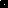 